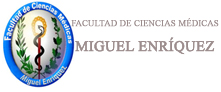 GUIA  ORIENTADORATema6: Organización del aseguramiento medico en la zona de Defensa (ZD) en situaciones excepcionales y de desastresObjetivos del tema:Fundamentar la organización del aseguramiento medico en la zona de Defensa en situaciones excepcionales y de desastres Clase conferencia No1 Organización de la Primera Asistencia Médica (PAM) en la zona de Defensa en situaciones excepcionales y de desastres Objetivos de la clase: Describir la organización de la Primera Asistencia Médica (PAM) en la zona de DefensaInterpretar las misiones y funcionamiento del CMF Sumario:1.Estructura de los servicios de salud en la ZD.2.Consultorio médico de la familia (CMF). Designación, misiones, despliegue y funcionamiento.3. Organización de las medidas higiénico-sanitarias y de protección contra sustancias toxicas peligrosas4.Direccion del aseguramiento medico en la ZD. Abastecimiento y aseguramiento técnico.Los estudiantes deberán cumplir las siguientes actividades:1. Leer las indicaciones   para la clase y para la próxima clase taller 2. Estudiar el contenido por la presentación digital propuestaCMF en Situación de Contingencia3. Consultar la bibliografía recomendada4. Esclarecer las dudas comunicándose con los profesores del curso, correspondientes al encuentro   .Bibliografía: Organización, higiene y epidemiología y protección contra las armasen situaciones de contingencia. Capitulo 1 Generalidades de la organización del aseguramiento médico en situaciones de contingencia Pág. 3 a la 40